Bon de commande  Portfolio 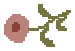 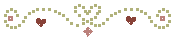 Chemise cartonnée, présentant 11 diagrammes sur 20 pages libres.Tirage à 200 exemplaires.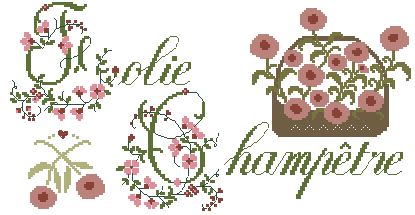 Présenté lors du 2° festival de la broderie du club "Jura Point de Croix", les 6 et 7 juin 2015.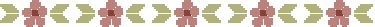 Merci de retourner ce document rempli  et  accompagné de votre règlement  à l’adresse suivante :    Jura Point de Croix   22 boulevard Wilson   39100 Dolepar chèque à l'ordre de Jura Point de Croixou   règlement  par  virement  bancaire sur le compte de l'association   JPC  :                                         N° IBAN  FR76 1080 7000 4262 0198 2062 072   BIC  CCBPFRPPDJNLa commande sera traitée uniquement après réception du chèque mais  celui-ci ne sera encaissé qu'à partir du mois de juillet 15 €  +  les frais de port d'un montant de  4,10 € pour la France  =  19,10 €                              15 €  +  les frais de port d’un montant de 7€  pour l'Europe  =  22 €NOM: .....................................................................Prénom: ..................................................................Adresse: .....................................................................................................................................................................................................................................................................................................................Téléphone: ..............................................................Email: ........................................................................Blog: ...........................................................................